KLASA: 022-05/19-02/49URBROJ: 2188/12-03/01-19-1VIJEĆNICIMA OPĆINSKOG VIJEĆAOPĆINE TOVARNIK-svima-PREDMET: Prijedlog Odluke o donošenju  Proračuna za 2020. Godinu I Projekciju Proračuna Općine Tovarnik za razdoblje 2021.-2022.PRAVNA OSNOVA: čl. 31. Statuta Općine Tovarnik ( Službeni vjesnik Vukovarsko-  srijemske županije br.4/13,14/13 ), čl. 37. st.4. i čl. 39.  Zakona o proračunu („Narodne novine“ broj 87/08, 136/12, 15/15 ) PREDLAGATELJ: Načelnica općineIZVJESTITELJ: Načelnica općineNADLEŽNOST ZA DONOŠENJE: Općinsko vijećeTEKST PRIJEDLOGA:Na temelju članka 37.st.4. I čl.39.  Zakona o proračunu (Narodne novine RH broj 87/08, 136/12 I 15/15), Općinsko vijeće Općine Tovarnik na svojoj 23.sjednici, održanoj dana 23.12.2019. d o n o s i O D L U K U  o Proračunu Općine Tovarnik 2020. godinu i Projekciju Proračuna Općine Tovarnikza razdoblje 2021.-2021. godineČlanak 1.Proračun Općine Tovarnik za 2020. godinu sadrži:prihode						17.151.657,85 knraspoređene rashode				17.151.657,85 kn		Članak 2.	Prihodi i primici, te rashodi i izdaci po razredima, skupinama i podskupinama utvrđuju se Proračunom Općine Tovarnik kako slijedi:PRIJEDLOG FINANCIJSKOG PLANA ZA 2020. GODINU I PROJEKCIJA PLANA ZA 2021. i 2022. GODINUČlanak 3.Ova Odluka stupa na snagu 1.1.2020., a objavit će se u Službenom vjesniku Vukovarsko-srijemske županije.NAČELNICA OPĆINE TOVARNIKRuža V. Šijaković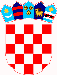 REPUBLIKA HRVATSKAVUKOVARSKO-SRIJEMSKA ŽUPANIJAOPĆINA TOVARNIKOPĆINSKA NAČELNICAPRIJEDLOG PLANA
2020.PROJEKCIJA PLANA
2021.PROJEKCIJA
PLANA
2021.A. RAČUN PRIHODA I RASHODA1. PRIHODI17.000.182,9311.503.447,0010.442.701,362.PRIHODI OD PRODAJE NEFINACIJSKE IMOVINE0,000,000,003 RASHODI8.552.057,858.084.847,007.884.847,004. RASHODI ZA NEFINANCIJSKU IMOVINU8.599.600,003.418.600,002.557.854,365. RAZLIKA (VIŠAK / MANJAK)-151.474,920,000,00B. RASPOLOŽIVA SREDSTVA IZ PRETHODNIH GODINA6. RASPOLOŽIVA SREDSTVA IZ PRETHODNIH GODINA151.474,920,000,00C. RAČUN ZADUŽIVANJA / FINANCIRANJA7. PRIMICI OD FINANCIJSKE IMOVINE I ZADUŽIVANJA8. IZDACI ZA FINANCIJSJSKU IMOVINU I OTPLATE ZAJMOVA9. NETO ZADUŽIVANJE / FINANCIRANJE0,0010. VIŠAK/MANJAK + RASPLOŽIVA SREDSTVA IZ PRETHODNIH GODINA + NETO ZADUŽIVANJE/FINANCIRANJE0,00UKUPNO RASHODI17.151.657,8511.503.447,0010.442.701,36UKUPNO PRIHODI17.151.657,8511.503.447,0010.442.701,36